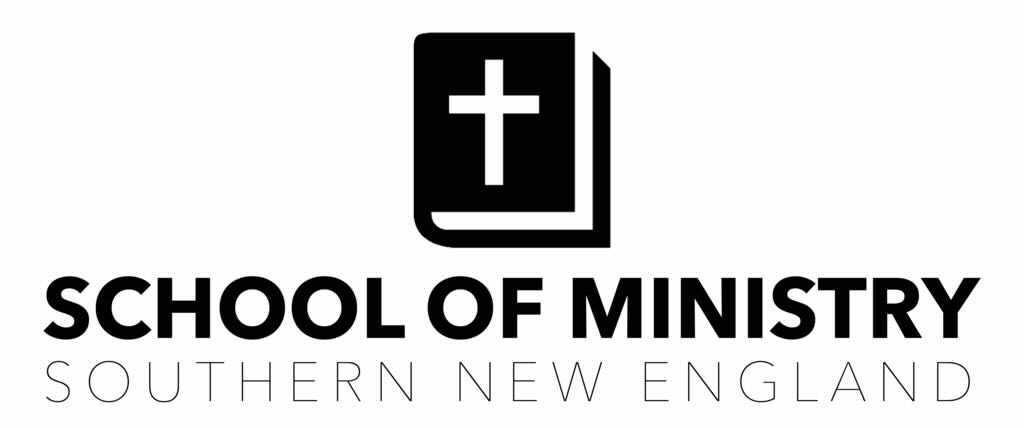 SPANISH SOMCurso: 106 – Vida de CristoLibro de texto: Vida de Cristo por Ralph RiggsGuía del estudiante InstruccionesLibro de textoEs la responsabilidad del estudiante de conseguir el libro de texto y leerlo antes de presentarse para el Examen final.  Se descontarán puntos si no se lee el libro.  Cuando haya terminado de leer el libro, favor de confirmarlo aquí, marcando dentro del cuadrillo con una X así, :Confirmo que he leído el libro de texto para este curso. ☐Guía del estudianteEste cuestionario es para completar enteramente antes de presentarse para el Examen final.  Las preguntas se basan en el libro de texto.  Traiga el original de este cuestionario completado a la clase. Nombre del estudiante:__________________________________1.  Definir los siguientes términos:			a.  teofanía _______________________________________________________			b.  proto-evangelium ______________________________________________2.  Identifique los tipos mesiánicos que aparecen en el Antiguo Testamento    			a.  _______________________________________________________			b.  _______________________________________________________			c.  _______________________________________________________			d.  _______________________________________________________			e.  _______________________________________________________ 3.  ¿Cuáles eran las tres condiciones históricas que caracterizaban la época en que nació Jesús?			a.  _______________________________________________________			b.  _______________________________________________________			c.  _______________________________________________________4.  ¿Cuáles son las diferencias entre las dos genealogías de Jesús?         __________________________________________________________________________________________________________________________________________________________________________________________________________________________________________________________________________________________________________________________________________________________________________________________________________________________5.  La Biblia provee pocos datos sobre la visita de los Magos.  ¿Cuáles son algunos detalles sobre ellos 	que razonablemente podríamos suponer?         			a.  _______________________________________________________			b.  _______________________________________________________			c.  _______________________________________________________			d.  _______________________________________________________				  _______________________________________________________				  ____________________________________________________________6.  Provea estos detalles sobre la infancia de Jesús.    			a.  la edad a la que comenzó su educación      _________________________			b.  su edad cuando expresa estar consciente de ser el Hijo de Dios   _____________________			c.  frase que describe la integración de Cristo a la experiencia humana_________________________________________________________________________________7.  ¿Cuál era el mensaje que anunciaba Juan el Bautista?    “Preparad camino a Jehová; enderezad calzado en la soledad a nuestro Dios”  (Isaías 40:3).     ¿Cuál era el tema de este mensaje?    ______________________________________________8.  Identifique el papel que desempeña cada miembro de la Trinidad en el bautismo de Jesús.  			a.  ______________________________________________			b.	______________________________________________ 			c.	______________________________________________9.  Los escritores de los tres Evangelios Sinópticos concuerdan en lo que fue el primer acto del Espíritu 	Santo para dirigir la vida de Cristo después de su bautismo.  ¿Cuál fue este primer acto?________________________________________________________________________________10.  ¿Cuál fue el primer milagro que realizó Jesús?________________________________________________________________________________       ¿En qué sentido es éste milagro típico de todo el ministerio de Jesús en la tierra?________________________________________________________________________________11.  Las preguntas de Nicodemo a Jesús parecen demostrar su honestidad e interés en buscar la verdad.  			¿Cuál pudo ser la razón por la cual vino de noche a ver al Maestro?________________________________________________________________________________________________________________________________________________________________12.  Responda a las siguientes preguntas sobre el alcance del ministerio de Cristo reflejado en 		Lucas 4:18-19.¿Cuál es el pasaje del Antiguo Testamento que cita Jesús en Lucas 4:18-19?    			  _____________________________________________________________________								b.  En la primera parte de ésta declaración sobre el ministerio de Cristo, ¿cuál es el papel de 						   otro miembro de la Trinidad?				 ______________________________________________________________________			c.  Según éste pasaje, ¿cuáles son los tres temas de la predicación de Cristo?		______________________________________________________________________			d.  ¿Qué grupos o personas serían los beneficiados del ministerio de Cristo?		______________________________________________________________________13.  Cuando Jesús pregunta al hombre paralizado en el estanque de Betesda, “¿quieres ser sano?”, ¿cuál  			es la referencia que aparentemente quiere hacer Cristo con éstas palabras sobre el tema de la salud 			integral?									       ______________________________________________________________________		______________________________________________________________________	  ______________________________________________________________________14.  Identifique los cuatro testigos que, según Jesús, apoyan su divinidad.			a.  _______________________________________			b.  _______________________________________			c.  _______________________________________			d.  _______________________________________15.  ¿Cuáles eran los dos propósitos por los que Jesús llama a sus apóstoles?			a.  _______________________________________			b.  _______________________________________16.  ¿Qué se considera como la carta magna (Constitución) del reino de Dios?			_______________________________________        ¿A qué correspondería esto en el Antiguo Testamento?			_______________________________________17.  ¿Cuál era el énfasis de Jesús en el Sermón del Monte?	____________________________________________________________________________18.  ¿Cúal es la respuesta de Jesús cuando sus discípulos le preguntan por qué hablaba en parábolas?	____________________________________________________________________________19.  ¿En cuáles de los Evangelios aparece el relato sobre la alimentación de los cinco mil?	____________________________________________________________________________		¿Qué le provocó al Señor hacer este milagro?      ___________________________________20.  Comente sobre el significado de las palabras de Jesús cuando responde a la siguiente confesión de 			Pedro: “Tú eres el Cristo, el Hijo del Dios Viviente.”				a.  “Sobre ésta roca [petra, roca grande] construiré mi iglesia.”	____________________________________________________________________________	____________________________________________________________________________				b.  “… las llaves del reino de los cielos”	____________________________________________________________________________	____________________________________________________________________________21.  ¿Cuál era el propósito principal de Cristo en subir al Monte de la Transfiguración?	____________________________________________________________________________22.  ¿Cuál evidentemente fue la motivación de Jesús al enviar a los setenta discípulos a predicar?	____________________________________________________________________________		Cuando regresaron victoriosos de su misión, ¿cuál es la razón, según Jesús, por la cual debieran 			estar gozosos?	____________________________________________________________________________23.  Nombre los dos conceptos que posiblemente tenían los discípulos con respecto a la ceguera de 			nacimiento del hombre en Juan 9:1-41?				a. ___________________________________________________________________				b. ___________________________________________________________________	¿Cuál fue la razón que Jesús dio?			____________________________________________________________________________24.  ¿Cuál es la historia de Jesus más famosa y tal vez más efectiva para ilustrar el valor de un alma 			perdida?			____________________________________________________________________________25.  ¿Cuántos días esperó Jesús antes de responder al mensaje en el cual le pidieron ir a sanar a Lázaro?			____________________________________________________________________________		¿Cuántos días había estado Lázaro en la tumba cuando Jesús llegó a Betania?     ______________26.  ¿Qué indica sobre Jesús la frase, “El afirmó su rostro para ir a Jerusalén” (Lucas 9:51)?			____________________________________________________________________________27.  ¿Cuál profecía del Antiguo Testamento se cumplió con la entrada triunfal de Jesús a Jerusalén?			____________________________________________________________________________		¿Cuál fue la primera acción de Jesús al entrar a la ciudad?			____________________________________________________________________________28.  ¿Por qué fue la maldición de la higuera una ilustración apropiada y simbólica de la nación judía?				___________________________________________________________________				___________________________________________________________________29.  ¿Cuántas desgracias declara Jesús sobre los escribas y los fariseos?			____________________________________________________________________________		¿Cuál pecado de ellos fue directo y ferozmente denunciado? _______________________30.  ¿Cuáles son los dos eventos que Jesús hace referencia en el discurso del Monte de los Olivos?				a.	_______________________________				b.  	_______________________________		¿Cuándo sucedió el primer evento?     _______________________________31.  ¿Cómo interpreta Jesús los símbolos del pan y del vino para sus discípulos?			____________________________________________________________________________32.  ¿Cuáles son las tres divisiones principales en la oración sacerdotal de Jesús al final de la Santa 			Cena?				a.  ___________________________________________________________				b.  ___________________________________________________________				c.  ___________________________________________________________33.  Mientras Pedro estaba fuera del palacio durante el juicio de Jesús, ¿cuál probablemente fue el 			discípulo que entró?  			____________________________________________________________________________34.  ¿Cuál fue el argumento que los judíos usaron para finalmente persuadir a Pilato que entregara a 			Jesús para ser crucificado?				___________________________________________________________________				___________________________________________________________________				___________________________________________________________________35.  Responda a las siguientes preguntas con respecto a las declaraciones finales de Jesús en la cruz.			a.  ¿Cuáles tres fueron oraciones?     _________________________________			b.  ¿Para quiénes fueron las tres primeras?  _________________________________			c.  ¿Para quiénes fueron las tres últimas?  _________________________________			d.  ¿Cuál declaración tenía como enfoque el mundo pecador por el cual moría?						_________________________________36.  ¿Cómo sabemos que no era físicamente necesario mover la piedra para que Jesús se levantase?				___________________________________________________________________				___________________________________________________________________				___________________________________________________________________	Entonces, ¿cuál fue la razón por la cual fue quitada?				___________________________________________________________________37.  ¿Cuáles son las cinco categorías o pruebas indudables o infalibles sobre la resurrección que presenta 		el libro de texto?				a.  ___________________________________________________________________				b.  ___________________________________________________________________				c.  ___________________________________________________________________				d.  ___________________________________________________________________38.   Según las Escrituras, ¿en qué lugar geográfico ascendió Jesús al cielo y también allí mismo 				regresará al mundo?        	________________________________39.  ¿Cuáles son las tres capacidades del ministerio sacerdotal de Cristo en el trono de su Padre?				a.  ________________________________				b.  ________________________________				c.  ________________________________40.  Cita el versículo de la Biblia que nos da a entender que Jesús es El que va a estar sentado sobre el 			Gran Trono Blanco.				___________________________________________________________________